Page 1 of 2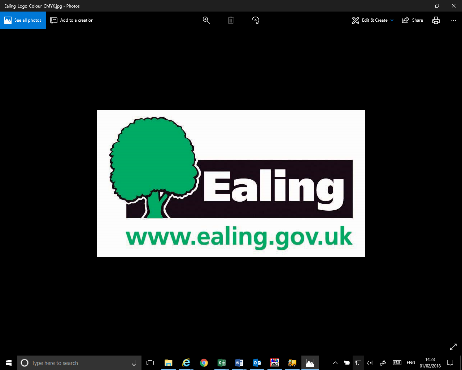 Annual Waste Transfer Note(Valid From 01/04/18 to 31/03/19)Page 2 of 2Annual Waste Transfer Note(Valid From 01/04/18 to 31/03/19)By signing in Section E below, I confirm that I have fulfilled my duty to apply the waste hierarchy as required by Regulation 12 of the Waste (England and Wales) Regulations 2011Tick to confirmThis is an Annual Waste Transfer Note and is valid for one year from the above date. It is valid for waste collected on behalf of Ealing Council only. Ealing Council reserves the right to invalidate any time remaining on this Waste Transfer Note due to service cancellation, non-payment or any other breach of our terms. You are required under Section 34, Environmental Protection Act 1990 to complete and keep a copy of the Waste Transfer note for 2 years.Contact details:London Borough of EalingCommercial WasteEnvironment & Street ServicesPerceval House14/16 Uxbridge RoadLondonW5 2HLT. 020 8825 8847Section A - Description of WasteSection A - Description of WasteA1. Description of Waste being transferred:A1. Description of Waste being transferred:A2. How is the Waste contained?INSERT SACK/BIN DETAILS HEREA3. How much waste?INSERT EST QUANTITY OF WASTE PRODUCED PER WEEKSection B – Current Holder of the Waste - TransferorSection B – Current Holder of the Waste - TransferorB1. Full NameINSERT CUSTOMER CONTACT NAME HERECompany NameCompany AddressINSERT COMPANY ADDRESS HEREPostcodeINSERT CUSTOMER POSTCODE HERESIC CodeINSERT SIC CODE OF CUSTOMER COMPANY HEREB2. Name of your Unitary or councilLondon Borough of EalingB3. Are you:The Producer of the waste?ProducerA registered waste carrier, broker or dealer?n/aRegistration no. if waste carrier, broker or dealern/aSection C - Person Collecting the Waste - TransfereeC1. Company NameEnterprise Managed Services Ltd (T/A Amey Services Ltd)Company AddressThe Sherard Building, Edmund Halley RoadPostcodeOX4 4DQC2. Are you the local authority?NoC3. Are you:The holder of an environmental permit?NoRegistered Waste exemption?NoA registered waste carrier, broker or dealer?YesRegistration number:CBDU130263Section D - The TransferSection D - The TransferSection D - The TransferD1. Address of transfer or collection pointD1. Address of transfer or collection pointD1. Address of transfer or collection pointCompany NameCompany AddressINSERT COLLECTION ADDRESS HEREPostcodeINSERT COLLECTION POSTCODE HEREDate of TransferSTART DATE to END DATESection E - SignaturesTransferor's Signature: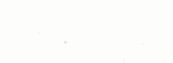 NameINSERT CUSTOMER CONTACT NAME HERERepresentingINSERT CUSTOMER COMPANY NAME HERETransferee's SignatureNameEarl McKenzieRepresentingEaling Council